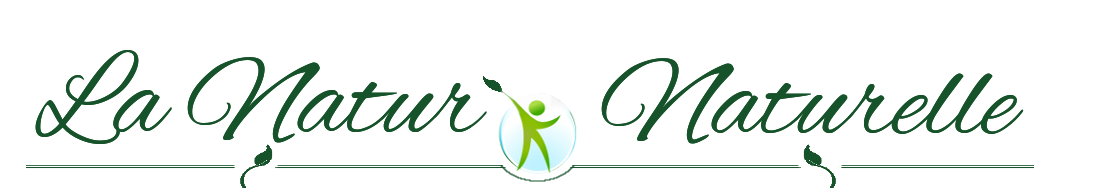 ECOLE DE NATUROPATHIE HOLISTIQUE PAR CORRESPONDANCE ET EN PRESENTIELRd 554 la vignasse 83210 Belgentier     Site : lanaturonaturelle.comN° déclaration à la Direccte 93830579283. Datadocké.P/ 06.19.55.89.95  mail : lanaturonaturelle@gmail.comPROGRAMMESamedi 24 avril 21 Dès 9 h : accueil : café et thé, présentation des participants.Horaires : 9h30 à 17 h 30.Vie et philosophie du Docteur Bach.Effet placébo : étude faite à Cuba.12 h – 13 h 30 repas pris ensemble.Etude des 38 fleurs de Bach. Etude du Rescue.Mode d’administration.Choix d’une fleur de Bach personnelle.Questions – réponses.17 h 30 : fin de la journée.Dimanche 25 avril 21 horaires  9 h – 17 h9 h : visite du « jardin des Elixirs » et préparation d’une teinture mère : solarisation ou ébullition (suivant la floraison).11 h 00 suite des fleurs de Bach.12 h 13h30 : repas pris ensemble.13 h 30 : l’effet des fleurs de Bach sur les animaux et les plantes. 14 h 30 Etudes de cas. 16 h : fabrication de son flacon personnel.17 h : évaluation et fin de la formation---------------------------------------Association loi 1901 : la ferme de Beaugensiers N° Siret : 42986820100014